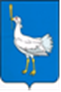                                                  СОБРАНИЕ  ПРЕДСТАВИТЕЛЕЙ               СЕЛЬСКОГО ПОСЕЛЕНИЯ
АЛЕКСАНДРОВКАМУНИЦИПАЛЬНОГО РАЙОНАБОЛЬШЕГЛУШИЦКИЙСАМАРСКОЙ ОБЛАСТИЧЕТВЁРТОГО СОЗЫВАР Е Ш Е Н И Е  № 114 от  26 октября 2022   года Об установлении размера стоимости движимого имущества, подлежащего учету в реестре муниципального имущества сельского поселения Александровка  муниципального района Большеглушицкий Самарской областиРуководствуясь пунктом 5  ст. 51 Федерального закона от 06.10.2003 №131-ФЗ «Об общих принципах организации местного самоуправления в Российской Федерации», Приказом Министерства экономического развития Российской Федерации от 30.08.2011 № 424 «Об утверждении Порядка ведения органами местного самоуправления реестров муниципального имущества», Уставом  сельского поселения Александровка муниципального  района  Большеглушицкий Самарской области, постановлением администрации сельского поселения Александровка муниципального района Большеглушицкий Самарской области от 23.10.2017 г. № 95 "Об утверждении Порядка сообщения главой сельского поселения Александровка муниципального района Большеглушицкий Самарской области, муниципальными служащими администрации сельского поселения Александровка муниципального района Большеглушицкий Самарской области, рабочими и служащими, замещающими должности (профессии), не отнесенные к муниципальным должностям муниципальной службы, и осуществляющими техническое обеспечение деятельности администрации сельского поселения Александровка муниципального района Большеглушицкий Самарской области и ее структурных подразделений, о получении подарка в связи с протокольными мероприятиями, служебными командировками и другими  официальными мероприятиями, участие в которых связано с исполнением должностных обязанностей, сдачи и оценки подарка, реализации (выкупа) и зачисления средств, от вырученных от его реализации", Собрание представителей сельского поселения Александровка муниципального района Большеглушицкий Самарской области,РЕШИЛО:Установить, что включению в реестр муниципального имущества сельского поселения Александровка муниципального района Большеглушицкий Самарской области подлежит движимое имущество, стоимость которого составляет 10000 рублей и более, за исключением случаев предусмотренных пунктом 2 и пунктом 3 настоящего Решения.Установить, что включению в реестр муниципального имущества сельского поселения Александровка муниципального  района  Большеглушицкий  Самарской  области  подлежат независимо от стоимости находящейся в собственности сельского поселения Александровка муниципального района Большеглушицкий Самарской области акций, доли (вклады) в уставном (складочном) капитале хозяйственного общества или товарищества, особо ценное движимое имущество, закрепленное за автономными или бюджетными учреждениями сельского поселения Александровка муниципального района Большеглушицкий Самарской области, объекты инженерной инфраструктуры.Установить, что включению в реестр муниципального имущества сельского поселения Александровка муниципального района Большеглушицкий Самарской области, подлежат принятые к бухгалтерскому учету подарки, полученные главой сельского поселения Александровка муниципального района Большеглушицкий Самарской области, муниципальными служащими администрации сельского поселения Александровка муниципального района Большеглушицкий Самарской области, рабочими и служащими, замещающими должности (профессии), не отнесенные к муниципальным должностям муниципальной службы, и осуществляющими техническое обеспечение деятельности администрации сельского поселения Александровка муниципального района Большеглушицкий Самарской области и ее структурных подразделений, в связи с протокольными мероприятиями, служебными командировками и другими  официальными мероприятиями, участие в которых связано с их должностным положением или исполнением  ими должностных обязанностей, стоимость которых превышает 3000 рублей.Направить настоящее Решение главе сельского поселения Александровка муниципального района Большеглушицкий Самарской области для подписания и официального опубликования.Настоящее Решение вступает в силу после его официального опубликования.Председатель Собрания представителей сельского поселения Александровка муниципального района Большеглушицкий Самарской области                         И.Г.СавенковаГлава сельского поселения Александровка муниципального района БольшеглушицкийСамарской области                       Горшков А.И.